Sites to See in your Community(complete sentences please)Caption for picture aboveRuralAdd factsSuburbanFactsAdd facts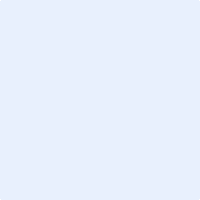 Caption for picture aboveUrbanAdd facts